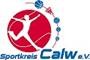 AnmeldungSeminar „SPORTVERSICHERUNGSVERTRAG bei der ARAG“am Mittwoch, 19. Oktober 2022, um 19:00 Uhr im Sportheim des 1. FC AltburgVerein:		_____________________________________________________________________Anschrift:	_____________________________________________________________________Tel. Nr. / Mailadresse:	_______________________________________________________________Namen der Teilnehmer/innen:	________________________________________________		________________________________________________		________________________________________________		________________________________________________		________________________________________________		________________________________________________		________________________________________________		________________________________________________		________________________________________________		________________________________________________